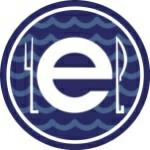 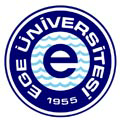 2023 YILI HAZİRAN AYI ÖĞLE VEJETERYAN YEMEK LİSTESİ*Yukarıda belirtilen 1 öğünlük toplam kalori değerlerine, 50 gr ekmeğin değeri olan 160 kalori ilave edilmiştir. * 1 öğünün ortalama kalori değeri  1461 kcal‘dir.PAZARTESİ(MONDAY)SALI(TUESDAY)ÇARŞAMBA(WEDNESDAY)PERŞEMBE(THURSDAY)CUMA(FRIDAY)CUMARTESİ(SATURDAY)PAZAR(SUNDAY)01KURU FASULYEŞEH. PİRİNÇ PİLAVICACIKCEVİZLİ BAKLAVACAL: 1672 kcal02TUTMAÇ ÇORBASIPATATES RÖŞTİBULGUR PİLAVIYOĞURTCAL:1369 kcal03DOMATES ÇORBAYOĞ. KARIŞIK KIZARTMASOSLU MAKARNAPROFİTEROLCAL:1399 kcal04KÖYLÜ ÇORBASEBZE KAVURMABULGUR PİLAVIMEYVECAL: 1605 kcal05DOMATES ÇORBASIGAR. YEŞİL MER. KÖFTESİBÖRÜLCE SALATASISARAY BURMACAL: 1587 kcal06ŞEHRİYE ÇORBASIYOĞ. KARIŞIK KIZARTMAKALEM BÖREĞİSUPANGLECAL:1640 kcal07TARHANA ÇORBASIFIRIN SEBZE GÜVEÇBULGUR PİLAVIMEYVECAL: 1560 kcal08MERCİMEK ÇORBASIZ.Y TAZE FASULYESOSLU MAKARNAAYRANCAL: 1395 kcal09Z.Y. YEŞİL MERCİMEKTER. PİRİNÇ PİLAVIKAZANDİBİYOĞURTCAL:1385 kcal10SEBZE ÇORBASIGARN.KABAK KÖFTEPATATES PİLAKİAYRANCAL: 1321kcal11Z.Y. TAZE FASULYESOSLU MAKARNAYOĞURTREVANİCAL: 1268 kcal12KURU FASULYEŞEH. PİRİNÇ PİLAVIYOĞURTCEVİZLİ BAKLAVACAL: 1468 kcal13ŞEHRİYE ÇORBASISEBZE KAVURMAMELEK PİLAVIAYRANCAL: 1404 kcal14Z.Y. BEZELYETER. PİRİNÇ PİLAVIYOĞURTPROFİTEROLCAL: 1684 kcal15KÖYLÜ ÇORBAMERCİMEK KÖFTESİBULGUR PİLAVIMEYVECAL: 1605 kcal16SEBZE ÇORBASISEBZE TAVAPEY. MAKARNAAYRANCAL: 1596 kcal17KÖYLÜ ÇORBASIISPANAK KÖFTEŞEH.PİRİNÇ PİLAVIHAYDARİCAL: 1420 kcal18YAYLA ÇORBASISEBZE TAVAFASULYE PİLAKİMEYVECAL: 1516kcal19MERCİMEK ÇORBASIP. ÜSTÜ KURU FASULYEMEVSİM SALATAAYRANCAL: 1390 kcal20Z.Y. NOHUTSEB. BULGUR PİLAVIYOĞURTŞÖBİYETCAL: 1741 kcal21KÖYLÜ ÇORBASISEBZE SOTESOSLU MAKARNAMEYVECAL: 1605 kcal22Z.Y. TAZE FASULYEŞEH. PİRİNÇ PİLAVICACIKCEVİZLİ BAKLAVACAL: 1582 kcal23TARHANA ÇORBASIFIR. MELANZENEFES. SOSLU MAKARNAAYRANCAL: 1379 kcal24MERCİMEK ÇORBASISEBZE KAVURMASEB. PİRİNÇ PİLAVIAYRANCAL: 1548 kcal25DOMATES ÇORBASIYOĞ. KARIŞIK KIZARTMASOSLU MAKARNAPROFİTEROLCAL:1399 kcal26MERCİMEK ÇORBASIP. ÜSTÜ NOHUTZEYTİNLİ YEŞİL SALATAAYRANCAL: 1284 kcal27RESMİ TATİL28RESMİ TATİL29RESMİ TATİL30RESMİ TATİL